The Gospel and Wealth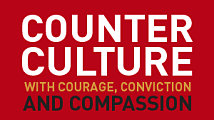 Luke 10Steve Holdaway, LifeSpring Church 09.27.15Book: Counter Culture by David PlattBig Idea: Nowhere does your conformity to culture show up more than in how you handle your wealth.Compassion sees. (Need, not worthiness)Luke 10:29-32 (NIV)But he wanted to justify himself, so he asked Jesus, "And who is my neighbor?" In reply Jesus said: "A man was going down from Jerusalem to Jericho, when he fell into the hands of robbers. They stripped him of his clothes, beat him and went away, leaving him half dead. A priest happened to be going down the same road, and when he saw the man, he passed by on the other side. So too, a Levite, when he came to the place and saw him, passed by on the other side.”Compassion feels. (To the point of action)10:33-34 “But a Samaritan, as he traveled, came where the man was; and when he saw him, he took pity on him. He went to him and bandaged his wounds, pouring on oil and wine. Then he put the man on his own donkey, took him to an inn and took care of him.”Compassion costs. (Time and resources)10:35 “The next day he took out two silver coins and gave them to the innkeeper. 'Look after him,' he said, 'and when I return, I will reimburse you for any extra expense you may have.'”The Moral of the Story10:36-37 "Which of these three do you think was a neighbor to the man who fell into the hands of robbers?" The expert in the law replied, "The one who had mercy on him." Jesus told him, "Go and do likewise." You are spiritually, physically, and financially wealthy.  A warning to wealthy people:  Timothy 6:6-10Work hard.Live simply. (Determine what is enough.)Give generously. 1 John 3:17; Prov 21:13; 1 Tim 6:17-19; 1 John 3:16-18; 2 Cor 8:1-5; Matthew 6:19-21 Help constructively.Freeway; Open Door Mission; Abide Network; Single moms